Obecní úřad Staré Sedliště pořádá zájezdna muzikál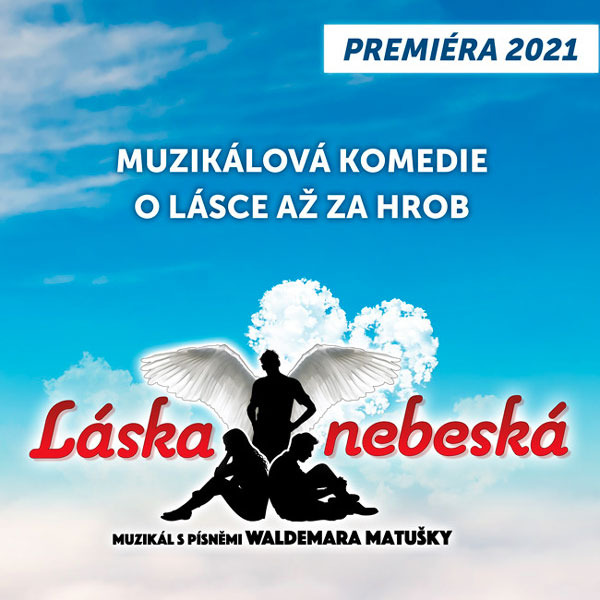 LÁSKA NEBESKÁHUDEBNÍ DIVADLO BROADWAYdne 23.10.2021 (sobota)od 18:00 hodinCena včetně dopravy: 480,- Kč Odjezdy autobusu: Tachov – 13:30 hod., Staré Sedliště13:45 hod., Nové Sedliště 13:50 hod., Labuť 13:55 hod.